St. Patrick’s Day and March Madness Kick Off PartyThursday March 16th: March Madness Kick Off Party 11am-9pmAYCE Wings  $16.99$2 Pulled Pork and Mini Chicken Caesar SlidersBuckets of 16oz Aluminums 5 for $12$2 Domestic Drafts$3 Fireball Shots$24.95 Fried Seafood Sampler (Clams, Crab Cake, Shrimp, Scallops, Hush Puppies)St. Patrick’s Day Specials: Friday March 17th thru Sunday March 20th Hearty Guinness Beef StewShepherd’s Pie Corn Beef Reuben$6 Irish Car Bombs$4 Guinness Draught CansShamrock Shakes$24.95 Fried Seafood Sampler (Clams, Crab Cake, Shrimp, Scallops, Hush Puppies)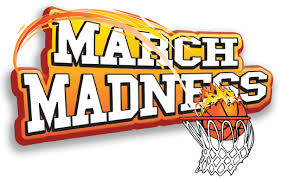 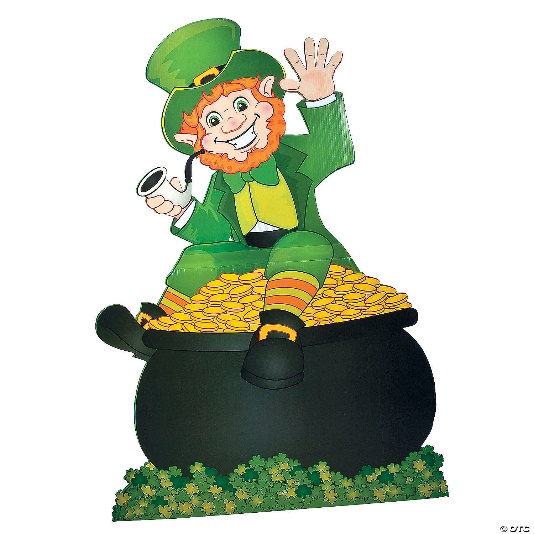 